Lord of beauty           AMNS 106          Melody: St. Audrey         8 7. 8 7. 8 7. 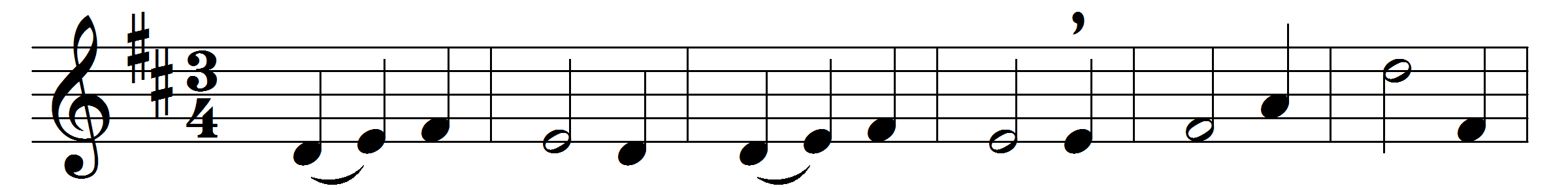 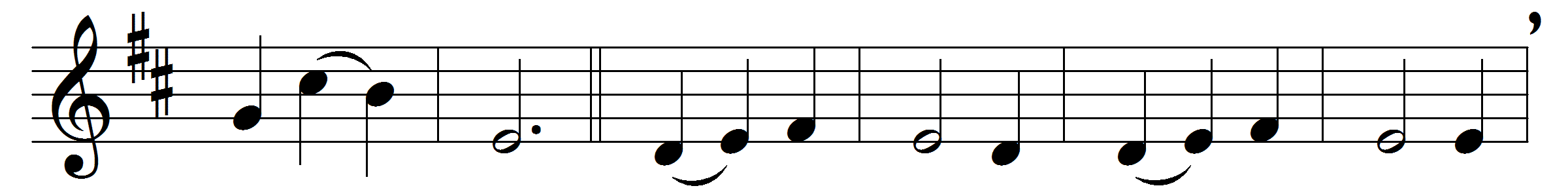 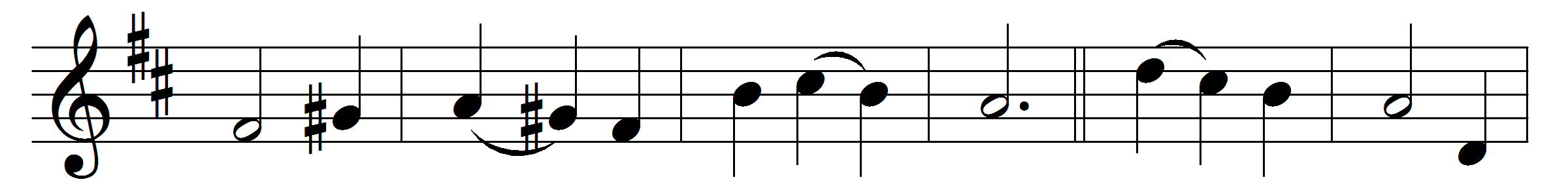 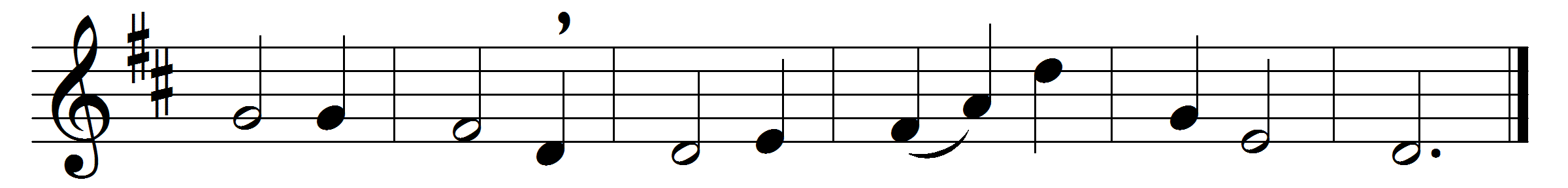 Music: Basil Harwood (1859-1949)The words to this hymn are still in copyright.